Topic 6: Kinetics	Collision TheoryFor a reaction between two particles to occur three conditions must be metThe particles must collideThey must collide with the appropriate geometry or orientationThey must collide with sufficient energy to bring about the reactionThe minimum amount of energy required is known as the activation energyRate of reactionChemical kinetics is the study of the factors affecting the rate of a chemical reactionThe rate of a chemical reaction can be defined as the change in concentration of the products/reactants per unit time or Increase/decrease in concentration of product/reacts per unit timeConcentration changes in a reaction can be indirectly monitored by monitoring :Change in volume of a gas, mass, concentration through titration, gas pressure or electrical conductivityCalorimetry and light absorbanceThe results obtained is usually then plotted in a graph of concentration against timeThe rate at any point in time is the gradient of the graph at that timeThus, find the gradient at  by using  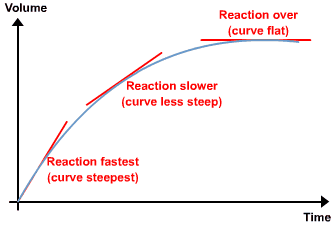 The rate of reaction (gradient) will generally be the steepest at the start of the curveThis is because a high concentration of reactant particles, therefore a high frequency of successful collisionsThe rate of reaction (gradient) decreases over time as time as the concentration of reactant particles decreases, thus the frequency of successful collisions also decreasesHence, the rate of reaction can also be defined as:Where  means the change in the concentration of , and  means the change in the concentration of The units for rate of reactions are Maxwell-Boltzmann distribution curveThe Maxwell-Boltzmann curve shows the distribution of kinetic energy for a reactionOnly a small proportion of particles at a given temperature will have sufficient kinetic energy to overcome its Ea Activation energy (Ea): The minimum amount of energy required for a reaction to occurAs temperature increases, the area under the curve does not change as the total number of particles remains constant.Instead more particles have a very high velocity resulting in an increase in the average kinetic energy which leads to a broadening of the curve, however still has same activation energyAdding a catalyst reduces the activation energy, more particles have enough energy to reactIf a species is both on the reactant and product side of the overall equation, it is probably a catalyst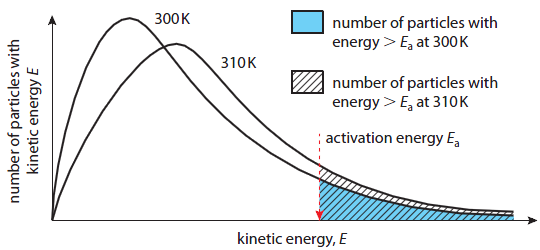 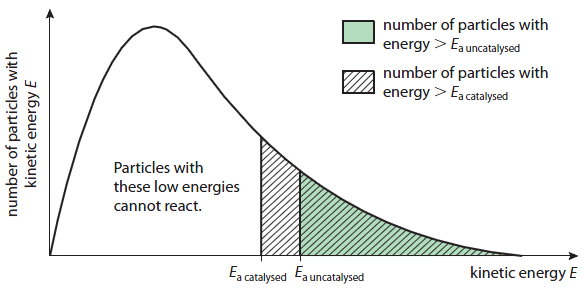 Rate ExpressionThe rate of reaction between two reactants, A and B, can be followed experimentallyThe mathematical relationship of reaction rate with reactant concentration can be expressed as a rate expression For the following hypothetical reaction: The Rate Law can be expressed as: The proportionality constant, , is known as the rate constantThe rate constant is different for each reaction and is changed by temperatureThe overall order of a reaction is: For example, take: This reaction is third-order overall, first-order in A, and second order in BHowever, the order of a reaction and the rate expression can only be determined experimentally. They cannot be decuded from the balance equationGenerally, reaction orders can be classified as zero-order, first-order, second-order and third-order:When graphed, reactions orders will be graphed as: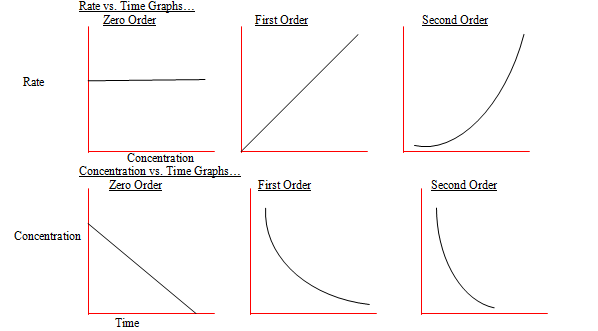 Reaction MechanismsMany reactions do not go in one step. This is particularly true when there are more than two reactant molecules as the chances of a successful collision between three or more particles is extremely small. Where there is more than one step then each step will proceed at its own rate. No matter how fast the other steps are the overall rate of reaction will depend only upon the rate of the slowest stepThe step with the highest activation energy will act as the rate determining step, which acts as a limit on the rate of reactionArrhenius equationThe rate constant for a reaction is only constant if the temperature remains constant. As the temperature increases the reactants possess more energy and the rate constant increasesThe relationship between rate constant and absolute temperature is given by the Arrhenius equation:k: rate constant/A: Arrhenius constant/Ea: Activation energy/R: Gas constant/T: TemperatureA graph of the Arrhenius equation allows us to calculate the activation energy of a reaction. We used the integrated version of the equation to simply the graph into a linear expression ()The equation can be used to determine both the frequency factor and the activation energy for a reaction6.1Collision theory and rates of reactions6.1.1Species react as a result of collisions of sufficient energy and proper orientation6.1.2The rate of reaction is expressed as the change in concentration of a particular reactant/product per unit time6.1.3Concentration changes in a reaction can be followed indirectly by monitoring changes in mass, volume and color6.1.4Activation energy (Ea) is the minimum energy that colliding molecules need in order to have successful collisions leading to a reaction6.1.5By decreasing Ea a catalyst increases the rate of a chemical reaction, without itself being permanently chemically changed6.1.6Descriptions of the kinetic theory in terms of the movement of particles whose average kinetic energy is proportional to temperature in Kelvin6.1.7Analysis of graphical and numerical data from rate experiments6.1.8Explanation of the effects of temperature, pressure/concentration and particle size on rate of reaction6.1.9Construction of Maxwell-Boltzmann energy distribution curves to account for the probability of successful collisions and factors affecting these, including the effect of a catalyst6.1.10Investigation of rates of reaction experimentally and evaluation of the results6.1.11Sketching and explanation of energy profiles with and without catalystsFactorEffect of increasing factorExplanationSurface AreaParticle SizeDecreases rateThe greater the particle size, the smaller the exposed surface area. Reactions require collisions for reactions to occur, so if the surface area is smaller, fewer collisions will occur per unit timeTemperatureIncreases rateAs the temperature increases, the particles will move faster so there will be more collisions per second. However, the main reason why an increase in temperature increases the rate is that more of the colliding particles will possess the necessary activation energy resulting in more successful collisions. Generally, an increase of 10°C doubles the rate of a chemical reactionConcentrationIncreases rateIncreasing the concentration increases the frequency of collisions which increases the frequency of successful collisions too, thus increasing the rate.PressureIncreases rateHigher pressure compresses the gas, effectively increasing the concentration, so increasing the frequency of collisions and therefore the rate too.The Rate of Disappearance of ReactantsThe Rate of Formation of ProductsSince Rate of Disappearance of Reactants is decreases over time, the negative sign counteracts this effectThis is the rate of which the products are formed16.1Rate expression and reaction mechanism16.1.1Reactions may occur by more than one step and the slowest step determines the rate of reaction16.1.2The molecularity of an elementary step is the number of reactant particles taking part in that step16.1.3The order of a reaction can be either integer or fractional in nature. The order of a reaction can describe, with respect to a reactant, the number of particles taking part in the rate-determining step16.1.4Rate equations can only be determined experimentally16.1.5The value of the rate constant (k) is affected by temperature and its units are determined from the overall order of the reaction16.1.6Catalysts alter a reaction mechanism, introducing a step with lower activation energy16.1.7Deduction of the rate expression for an equation from experimental data and solving problems involving the rate expression16.1.8Sketching, identifying, and analyzing graphical representations for zero, first and second order reactions16.1.9Evaluation of proposed reaction mechanisms to be consistent with kinetic and stoichiometric dataOrder:Zero orderFirst orderSecond orderThird orderDescriptionThe rate does not depend on concentrationThe rate is directly proportional to concentrationIf concentration doubles, rate doublesThe rate is proportional to the square of the concentrationIf the concentration doubles, rate quadruplesIf the concentration doubles, the rate increases eight timesRate ExpressionRate = kRate = k[A]Rate = k[A]2 orRate = k[A][B]Rate = k[A]3 orRate = k[A][B]2 orRate = k[A][B][C]Units of Rate16.2Activation energy16.2.1The Arrhenius equation uses the temperature dependence of the rate constant to determine the activation energy16.2.2A graph of 1/T against ln(k) is a linear plot with gradient –Ea/R and intercept, lnA16.2.3The frequency factor (or pre-exponential factor) (A) takes into account the frequency of collisions with proper orientations16.2.4Analyzing graphical representation of the Arrhenius equation in its linear form 16.2.5Using the Arrhenius equation16.2.6Describing the relationships between temperature and rate constant; frequency factor and complexity of molecules colliding16.2.7Determining and evaluating values of activation energy and frequency factors from data